Отчет мероприятий по летнему оздоровительному планус 20.06.2022 – 24.06.2022 г.в средней группе «Звездочки»Воспитатель: Глухоедова И.И.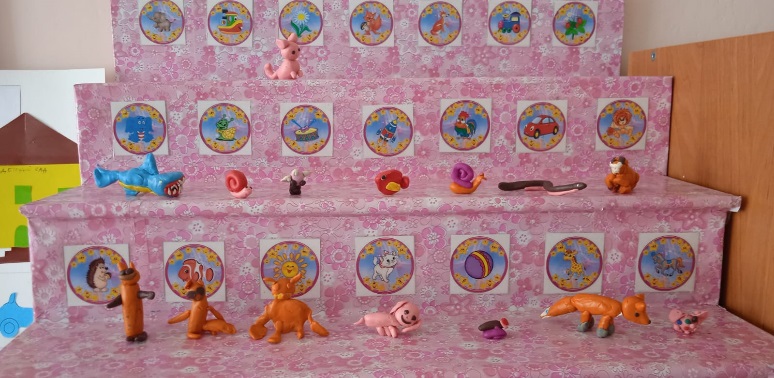 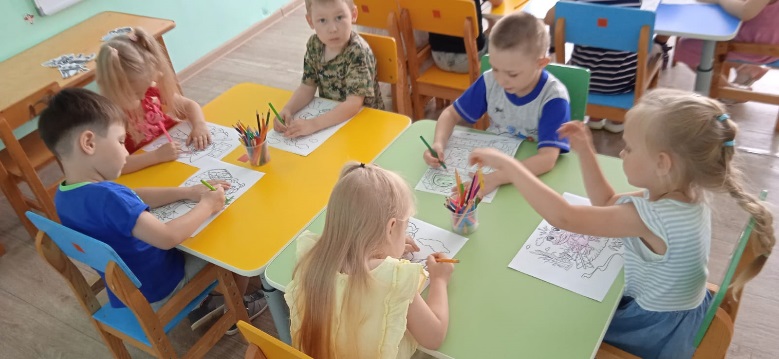 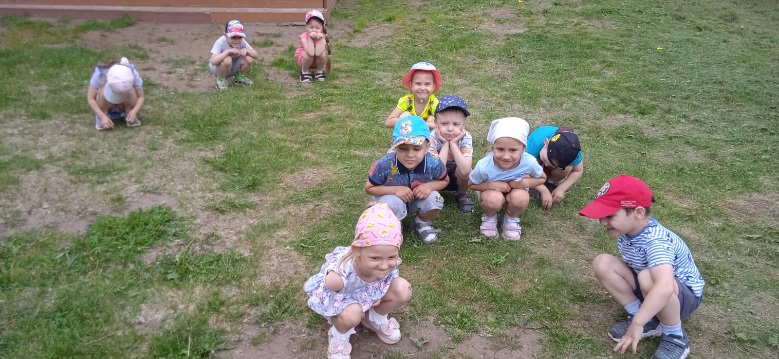 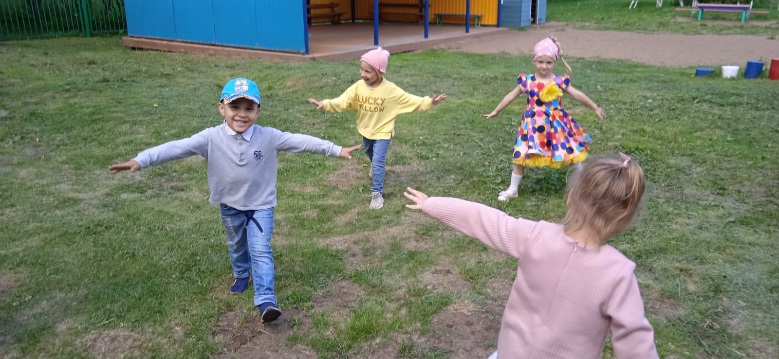 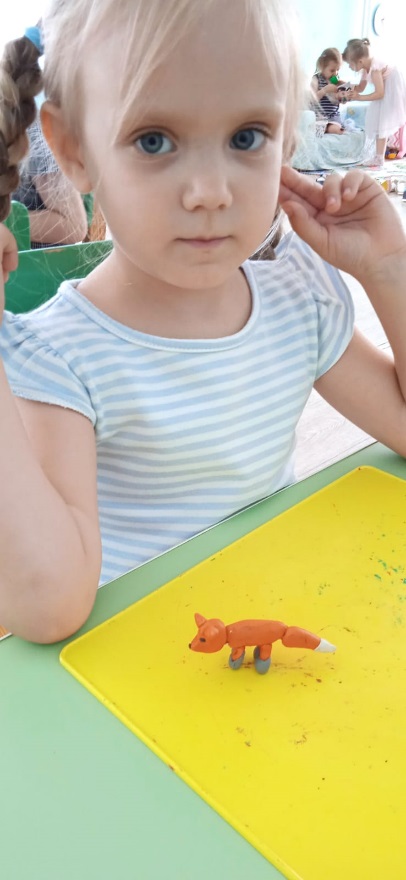 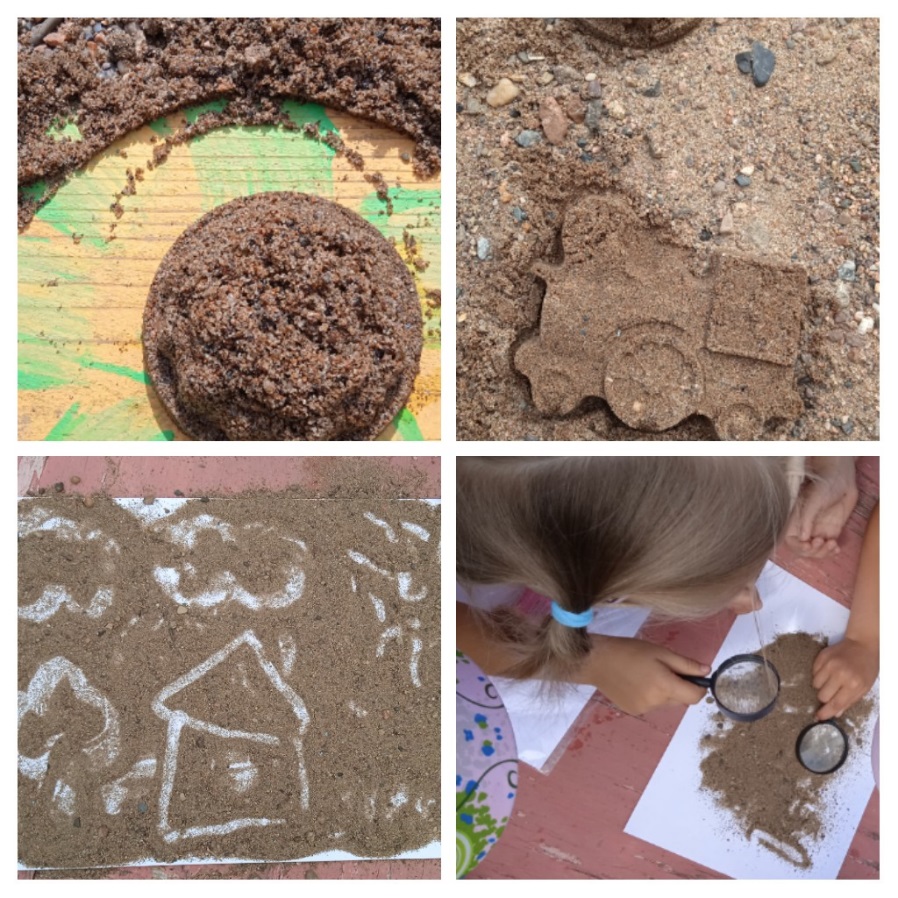 №Дата МероприятиеКол-во детейКраткое описание1.20.06.2022Лепка «Любимые герои сказок».Задачи: совершенствовать технику лепки (свободно сочетать разные способы и приёмы, в зависимости от характера образа)12Детям было прочитано множество русских народных сказок. Рассматривали картинки с героями сказок. Проигрывали различные сюжеты. А после лепили любимого сказочного героя. У всех ребят получились замечательные фигурки из персонажей сказки.2.21.06.2022Рисование«Моя любимая сказка»Задачи: развивать у детей умение выбирать понравившийся эпизод, создавать сюжет по знакомой сказке.14Ребята рисовали героев любимых сказок, передавали характерные черты, настроения. Все рисунки вывешиваали на стенд для творчества и дети рассматривади их и рассказывали, какого сказочного героя они нарисовали.3.22.06.2022Викторина «Путешествие в страну сказок»Задачи:  активизировать знания детей о русских народных сказках .12С детьми провели викторину «Путешествие в страну сказок». Вспомнили сказки и сказочных героев,  поиграли в игры, узнали много нового и интересного, отдохнули вместе со сказкой.4.23.06.2022Экспериментирование «Свойства песка»Задачи:  помочь детям лучше узнать окружающий его мир неживой природы.21Перед мероприятием провели инструктаж при работе с песком. Опыт 1 «Теплый — холодный». Вывод: в жаркую погоду приятнее играть с прохладным песком, в холодную — с теплым.Опыт 2 «Легко ли сыпется песок?» Вывод: сухой песок сыпучий. Опыт 3 «Лепим из песка» Вывод: из мокрого песка можно лепить, но после высыхания он рассыпается. Опыт 4 «Песочная страна» (рисование сухим песком)Вывод: сухим песком можно рисовать.5.24.6.2022Подвижные игры «Волк и козлята», «Красная шапочка»Задачи: учить передавать эмоциональное и физическое состояние образов из сказки; развивать двигательную активность, мышление, фантазию, память, речь.19Подвижные игры и развлечение на свежем воздухе доставляют детям радость и приносят неоценимую пользу здоровью. Разнообразные подвижные игры обогащают содержание прогулок и очень увлекают детей. Играя и выполняя упражнения на улице, дети получают возможность проявлять смелость, самостоятельность, ловкость и сноровку. Развивается сообразительность, внимательность, дисциплинированность, чувство здорового соперничества, вырабатывается инициатива и самостоятельность,